      Большесосновский сельский клуб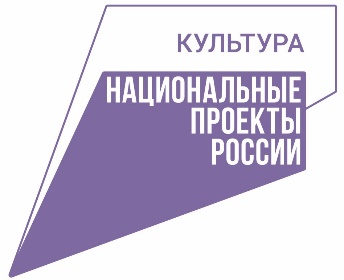 структурное подразделениеКрасносопкинского СДК филиал №10МБУК «Назаровский РДК»Положениеклуб детского  творчества  «Ранетки»2022-23г.Руководитель:Глотова С.А.с. Большая Сосновкана 2022г.-2023г.							Утверждаю:							Директор МБУК «Назаровский РДК»							_________Лопатина И.В.							«___» _________2022-23г.Положение о клубе детского творчества  «Ранетки»1.ОБЩИЕ ПОЛОЖЕНИЯ1.1. Настоящее Положение регулирует деятельность творческого объединения «Ранетки» Большесосновского сельского клуба (далее творческое объединения «Ранетки») Красносопкинского СДК филиала №10 Муниципального Бюджетного учреждения культуры «Назаровский районный Дом Культуры» (далее – МБУК «Назаровский РДК»).1.2.Творческое объединение «Ранетки» - добровольное объединение, образованное с целью вовлечения детей с. Большая Сосновка в свободное от учёбы время в культурно-досуговую деятельность, которую осуществляет руководитель коллектива.1.3. Творческое объединение «Ранетки» создан и функционирует на базе структурного подразделения Большесосновского сельского клуба Красносопкинского СДК филиала №10 МБУК «Назаровский РДК»1.4.  Творческое объединение «Ранетки» осуществляет свою деятельность в соответствии с нормативными документами МБУК «Назаровский РДК», с настоящим Положением.1.5.  Творческое объединение «Ранетки» может иметь свой девиз, эмблему.1.6. Встречи объединения проводятся два раза в неделю: пятница с 17-00ч. до 18-00ч. и суббота с 13-00ч. до 14-00ч. продолжительность одной встречи 1 час, по заранее составленному плану работы на год, за исключением летнего периода по заранее составленному плану работы на год. 2.ЦЕЛИ И ЗАДАЧИ2.1. Создание творческого объединения «Ранетки» для детей с. Большая Сосновка не менее 9 человек на базе структурного подразделения Большесосновского сельского клуба Красносопкинского СДК филиала №10, для организации культурного досуга и общения участников.2.2. В своей деятельности творческое объединение решает следующие задачи:организовывать встречи согласно плану работы на год в формах характерных для данного формирования;вовлекать детей с. Большая Сосновка в активную досуговую деятельность;создать условия для проведения досуговых встреч (сценарии, реквизиты, оформление, музыкальное сопровождение и т.д.); проводить культурно-досуговые мероприятия.3.ЧЛЕНСТВО В КОЛЛЕКТИВЕ3.1. Членами творческого объединения являются дети, находящееся на территории с. Большая Сосновка.3.2. Приём в члены творческого объединения, выход из него осуществляется на основе личного желания.3.3. Члены творческого объединения имеют право:выступать с какой-либо инициативой;запрашивать и получать полную информацию о планах на год;обращаться к руководителю (заведующей структурным подразделением Большесосновского сельского клуба Красносопкинского СДК филиала №10 – МБУК «Назаровский РДК») творческого объединения по любым вопросам, связанным с его деятельностью;3.4 Члены творческого объединения обязаны:Соблюдать требования и инструкции по технике безопасности и охране труда, санитарные нормы и правила.4. СОДЕРЖАНИЕ ДЕЯТЕЛЬНОСТИ4.1. Творческое объединение «Ранетки» осуществляет свою деятельность на бесплатной добровольной основе.4.2. Досуговая деятельность в объединении «Ранетки» предусматривает:проведение культурно-досуговых мероприятий: развлекательных, игровых, информационных и др.;предоставление возможности общения, обмена информацией в различных областях культуры, истории и т.д.;размещение текстовых отчётов с фотографиями о проведённых встречах творческого объединения «Ранетки» на страничке в Одноклассниках. ведение отчётной документации по каждой встрече (журнал учёта работы клубного формирования, фотоальбом, сценарии);организация итогового мероприятия по итогам года.5. РУКОВОДСТВО И КОНТРОЛЬ КЛУБНОГО ФОРМИРОВАНИЯ5.1. Всю полноту ответственности за своевременность и качество выполнения целей и задач, возложенных на клубное формирование творческого объединения «Ранетки» настоящим Положением, несёт руководитель Глотова С.А.План развития творческого объединения «Ранетки»Наименование и форма мероприятияМесто проведенияДата Ответственное лицоСентябрьСентябрьСентябрьВводное занятие.(Артикуляционная гимнастика, дыхательные упражнения. Для разогрева игра-импровизация «Кто я есть?». Игра на отработку паузы «Замри». Игра-пантомима «Крокодил». Игра на фантазию и скорость реакции «Додумай» Сценка «Фёдоровна и Никаноровна»Большесосновский СК02.09.202203.09.202209.09.202210.09.202216.09.202217.09.202223.09.202224.09.202230.09.2022Глотова С.А.ОктябрьОктябрьОктябрьРепетиция:(Артикуляционная гимнастика, дыхательные упражнения. Для разогрева игра-импровизация «Кто я есть?». Игра на отработку паузы «Замри». Игра-пантомима «Крокодил». Игра на фантазию и скорость реакции «Додумай»)Сценка «Взрослая дочь»Большесосновский СК01.10.202207.10.202208.10.202214.10.202215.10.202221.10.202222.10.202228.10.202229.10.2022Глотова С.А.НоябрьНоябрьНоябрь(Артикуляционная гимнастика, дыхательные упражнения. Для разогрева игра-импровизация «Кто я есть?». Игра на отработку паузы «Замри». Игра-пантомима «Крокодил». Игра на фантазию и скорость реакции «Додумай»Участие в праздничной программе «Светлое имя – МАМА!»Большесосновский СК11.11.202212.11.202218.11.202219.11.202225.11.202226.11.2022Глотова С.А.Глотова С.А.ДекабрьДекабрьДекабрьРепетиция:(Артикуляционная гимнастика, дыхательные упражнения. Для разогрева игра-импровизация «Кто я есть?». Игра на отработку паузы «Замри». Игра-пантомима «Крокодил». Игра на фантазию и скорость реакции «Додумай»)Сценка «Новогодняя маскировка»Участие в праздничной программе«Маша и Снеговик»Участие в праздничной программе«С Новым годом село, с новым счастьем»Большесосновский СК02.12.202203.12.202209.12.202210.12.202216.12.202217.12.202223.12.202224.12.202230.12.2022Глотова С.А.Наименование и форма мероприятияМесто проведенияДата Ответственное лицоЯнварьЯнварьЯнварьРепетиция:(Артикуляционная гимнастика, дыхательные упражнения. Для разогрева игра-импровизация «Кто я есть?». Игра на отработку паузы «Замри». Игра-пантомима «Крокодил». Игра на фантазию и скорость реакции «Додумай»)Сценка «Колядки»Участие в развлекательной программе«Под шёпот Рождества»Большесосновский СК13.01.202314.01.202320.01.202321.01.202327.01.202328.01.2023Глотова С.А.ФевральФевральФевральРепетиция:(Артикуляционная гимнастика, дыхательные упражнения. Для разогрева игра-импровизация «Кто я есть?». Игра на отработку паузы «Замри». Игра-пантомима «Крокодил». Игра на фантазию и скорость реакции «Додумай»)Сценка «Новобраннец»Сценка «Красная шапочка и волк»Участие в поздравительной программе«Равнение на мужчин!»Большесосновский СК03.02.202304.02.202310.02.202311.02.202317.02.202318.02.202324.02.202325.02.2022Глотова С.А.МартМартМартРепетиция:(Артикуляционная гимнастика, дыхательные упражнения. Для разогрева игра-импровизация «Кто я есть?». Игра на отработку паузы «Замри». Игра-пантомима «Крокодил». Игра на фантазию и скорость реакции «Додумай»)Сценка «Красная шапочка и волк»Участие в праздничной программе «Музыка весны!»Большесосновский СК03.03.202304.03.202310.03.202311.03.202317.03.202318.03.202324.03.202325.03.202331.03.2023Глотова С.А.АпрельАпрельАпрельРепетиция:(Артикуляционная гимнастика, дыхательные упражнения. Для разогрева игра-импровизация «Кто я есть?». Игра на отработку паузы «Замри». Игра-пантомима «Крокодил». Игра на фантазию и скорость реакции «Додумай»)Сценка «Трагическая история одной судьбы»Большесосновский СК01.04.202307.04.202308.04.202314.04.202315.04.202321.04.202322.04.202328.04.202329.04.2023Глотова С.А.МайМайМайРепетиция:(Артикуляционная гимнастика, дыхательные упражнения. Для разогрева игра-импровизация «Кто я есть?». Игра на отработку паузы «Замри». Игра-пантомима «Крокодил». Игра на фантазию и скорость реакции «Додумай»)Сценка «Трагическая история одной судьбы»Участие в мероприятии «Мы – наследники великой победы!»Большесосновский СК05.05.202306.05.202312.05.202313.05.202319.05.202320.05.202326.05.202327.05.2023Глотова С.А.